 Об утверждении порядка 
наименования и переименования 
внутриокружных объектов 
Пермского муниципального округа Пермского края и установки объектов монументального искусства 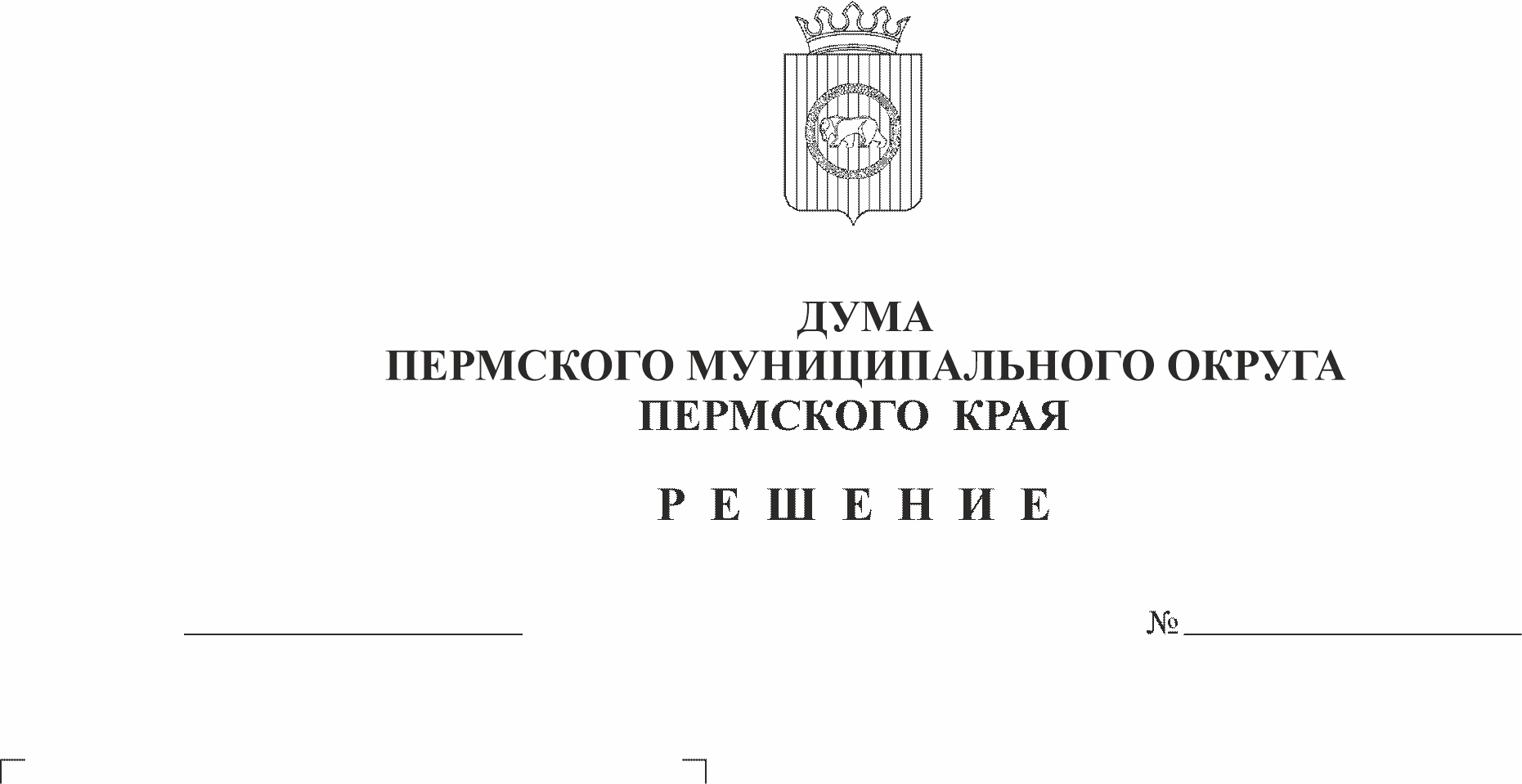 на территории Пермского муниципального округа Пермского края, Положения об общественном совете по топонимике при главе Пермского муниципального округа Пермского краяВ соответствии с пунктами 25, 26 части 1 статьи 16 Федерального закона от 06 октября 2003 г. № 131-ФЗ «Об общих принципах организации местного самоуправления в Российской Федерации», пунктами 22, 28, 29 части 1 статьи 5, пункта 1 части 2 статьи 25 Устава Пермского муниципального округа Пермского края, на основании Основ законодательства Российской Федерации о культуре, утвержденных Верховным Советом Российской Федерации 09 октября 1992 г. № 3612-1Дума Пермского муниципального округа Пермского края РЕШАЕТ:1. Утвердить порядок наименования и переименования внутриокружных объектов Пермского муниципального округа Пермского края и установки объектов монументального искусства на территории Пермского муниципального округа Пермского края согласно приложению 1 к настоящему решению. 2. Утвердить положение об общественном совете по топонимике при главе Пермского муниципального округа Пермского края согласно приложению 2 к настоящему решению.3. Признать утратившими силу:3.1. решение Земского Собрания Пермского муниципального района от 26 ноября 2010 г. № 121 «Об утверждении порядка наименования и переименования внутрирайонных объектов Пермского муниципального района и установки объектов монументального искусства на территории Пермского муниципального района»;3.2. решение Земского Собрания Пермского муниципального района от 27 февраля 2020 г. № 30 «О внесении изменений в решение Земского Собрания от 26.11.2010 № 121 «Об утверждении порядка наименования и переименования внутрирайонных объектов Пермского муниципального района и установки объектов монументального искусства на территории Пермского муниципального района».4. Опубликовать (обнародовать) настоящее решение в бюллетене муниципального образования «Пермский муниципальный округ» Пермского края и разместить на официальном сайте Пермского муниципального округа Пермского края в информационно-телекоммуникационной сети Интернет (www.permraion.ru).5. Настоящее решение вступает в силу со дня его официального опубликования. 6. Контроль за исполнением настоящего решения возложить на комитет Думы Пермского муниципального округа Пермского края по местному самоуправлению и социальной политике. Председатель ДумыПермского муниципального округа                                                  Д.В. ГордиенкоГлава муниципального округа –глава администрации Пермскогомуниципального округа                                                                          В.Ю. ЦветовПриложение 1 к решению ДумыПермского муниципального округа Пермского края от 25.05.2023 № 177___________ПОРЯДОКнаименования и переименования внутриокружных объектов Пермского муниципального округа Пермского края и установки объектов монументального искусства на территории Пермского муниципального округа Пермского краяI. Общие положения1.1. Настоящий Порядок направлен на упорядочение правоотношений по присвоению наименований внутриокружным объектам и установке объектов монументального искусства на территории Пермского муниципального округа Пермского края.1.2. Наименование и переименование внутриокружных объектов и установка объектов монументального искусства на территории Пермского муниципального округа Пермского края осуществляется в соответствии с Конституцией Российской Федерации, законодательством и нормативными правовыми актами Российской Федерации, в том числе Градостроительным кодексом Российской Федерации, Федеральным законом «Об архитектурной деятельности в Российской Федерации», законодательством и нормативными правовыми актами Пермского края, Уставом Пермского муниципального округа Пермского края, решениями Думы Пермского муниципального округа Пермского края, правовыми актами главы Пермского муниципального округа Пермского края, настоящим Порядком, постановлениями администрации Пермского муниципального округа Пермского края.1.3. Для рассмотрения вопросов, связанных с наименованием, переименованием внутриокружных объектов или установкой объектов монументального искусства на территории Пермского муниципального округа Пермского края, создается Общественный совет по топонимике при главе Пермского муниципального округа Пермского края (далее - Совет).1.4. Наименование, переименование внутриокружных объектов и установка объектов монументального искусства на территории Пермского муниципального округа Пермского края осуществляется постановлением администрации Пермского муниципального округа Пермского края на основании решений Совета.1.5. Применительно к настоящему Порядку использованы следующие термины и определения:1.5.1. под внутриокружными объектами (далее - объекты) понимаются расположенные на территории Пермского муниципального округа Пермского края следующие категории объектов, находящихся в муниципальной собственности округа:улицы, площади и иные территории проживания граждан Пермского муниципального округа Пермского края;места массового отдыха, набережные, мосты, места остановок маршрутных транспортных средств и другое; муниципальные учреждения (в случае присвоения учреждению имени выдающегося деятеля).1.5.2. под присвоением наименований объектам понимается установление названий объектов (в том числе изменение существующих названий) в целях их идентификации, выделения среди других объектов, дифференциации и реализации градостроительной политики на территории Пермского муниципального округа Пермского края, а также для установления их конкретного местоположения;1.5.3. под переименованием объектов понимается изменение имеющихся наименований объектов;1.5.4. под объектами монументального искусства понимаются следующие категории объектов: памятники, памятные знаки, мемориалы, мемориальные доски, охранные доски, объекты монументальной скульптуры, устанавливаемые для увековечивания историко-культурных событий, достижений и (или) имени выдающегося деятеля, предназначенные для утверждения общественно значимых идей;1.5.5. под установкой объекта монументального искусства понимается согласование: идеи увековечения историко-культурных событий, достижений и (или) имени выдающегося деятеля в объекте монументального искусства; эскизного проекта объекта монументального искусства; местоположения объекта монументального искусства на земельных участках, объектах недвижимости и иных объектах, находящихся в муниципальной собственности, либо на земельных участках, государственная собственность на которые не разграничена, а также на фасадах и ограждениях зданий и сооружений, расположенных на территории Пермского муниципального округа Пермского края. 1.6. Действие настоящего Порядка не распространяется на установку арт-объектов на территории Пермского муниципального округа Пермского края. II. Принципы формирования наименований объектови установки объектов монументального искусства2.1. Принципы формирования наименований объектов:2.1.1. наименования объектов:должны отвечать назначению ориентиров или адресов, имеющих юридическое значение;должны соответствовать нормам и правилам архитектуры и градостроительства;должны излагаться на русском языке и соответствовать его нормам и правилам;должны быть немногословными, благозвучными, удобно произносимыми, легко запоминающимися;должны соответствовать принятым морально-этическим и эстетическим нормам и правилам;не должны трактоваться двусмысленно;могут содержать информацию об истории и культуре государства, Пермского края, Пермского муниципального округа Пермского края, об историко-культурных и памятных событиях и достижениях, о других населенных пунктах, о географических, природных, градостроительных и других особенностях Пермского муниципального округа Пермского края, о выдающихся деятелях (в том числе о выдающихся уроженцах Пермского муниципального округа Пермского края);не должны противоречить имеющимся наименованиям объектов.2.1.2. переименование объектов допускается в случаях:если два и более объекта одной категории имеют одинаковое наименование;возвращения исторических наименований, за исключением случаев, когда действующее наименование внутриокружного объекта в истории и культуре Пермского муниципального округа Пермского края более значимо, чем возвращаемое историческое наименование (значимость подтверждается экспертными заключениями специалистов по нематериальному историко-культурному наследию), а также в целях отражения информации, указанной в подпункте 2.1.1 пункта 2.1 настоящего раздела;устранения несоответствия имеющегося наименования объекта условиям подпункта 2.1.1 пункта 2.1 настоящего раздела.2.1.3. не допускается:произвольная замена одних наименований объектов другими;употребление искаженных наименований объектов;присвоение объектам одной категории уже имеющихся в Пермском муниципальном округе Пермского края наименований объектов такой же категории.2.2. Принципы установки объектов монументального искусства:2.2.1. наименования объектов монументального искусства:должны соответствовать нормам и правилам архитектуры и градостроительства;должны соответствовать принятым морально-этическим и эстетическим нормам и правилам;должны устанавливаться с соблюдением прав интеллектуальной собственности;должны устанавливаться на земельных участках, объектах недвижимости с соблюдением прав собственников и владельцев земельных участков, объектов недвижимости, иных объектах, на которые планируется установка объекта монументального искусства, если это не противоречит градостроительной, архитектурно-проектной, строительной документации.2.2.2. не допускается произвольная установка объектов монументального искусства.2.3. Наименования объектов присваиваются с учетом мнения общественности Пермского муниципального округа Пермского края. Установка объектов монументального искусства осуществляется также с учетом мнения общественности Пермского муниципального округа Пермского края.2.4. В случае необходимости выявления лучшего предложения о наименовании, переименовании объектов или об установке объектов монументального искусства на территории Пермского муниципального округа администрацией Пермского муниципального округа Пермского края по решению Совета могут объявляться соответствующие конкурсы. 2.5. Предложение о присвоении наименования объекту, предложение об установке объекта монументального искусства в честь выдающегося деятеля инициируются не ранее чем через год после смерти физического лица, чью память предлагается увековечить. До истечения указанного срока допускается внесение предложения о присвоении наименования объекту, предложения об установке объекта монументального искусства, увековечивающего память Героя Российской Федерации, Героя Труда Российской Федерации, Героя Советского Союза, Героя Социалистического Труда, Почетного гражданина Пермского муниципального округа (района) Пермского края.2.6. Предложение о присвоении наименования объекту, предложение об установке объекта монументального искусства в случае принятия Советом решения об отказе в присвоении наименования объекту, согласовании идеи, эскизного проекта и места установки объекта монументального искусства на территории Пермского муниципального округа Пермского края предоставляются повторно не ранее чем через три года. III. Порядок представления документов о наименовании, переименовании объектов или об установке объектов монументального искусства на территории Пермского муниципального округа Пермского края3.1. Предложения о наименовании, переименовании объектов или об установке объектов монументального искусства на территории Пермского муниципального округа Пермского края (далее - предложение) могут направлять следующие лица (далее - инициаторы):органы государственной власти;депутаты Думы Пермского муниципального округа Пермского края;органы и должностные лица местного самоуправления Пермского муниципального округа Пермского края;органы территориального общественного самоуправления Пермского муниципального округа Пермского края;юридические лица, зарегистрированные на территории Пермского муниципального округа Пермского края;общественные объединения:инициативные группы жителей Пермского муниципального округа Пермского края в соответствии с установленным порядком реализации правотворческой инициативы граждан.3.2. Предложение о наименовании, переименовании объектов излагается в произвольной форме за подписью руководителя или иного уполномоченного представителя инициатора, а также с указанием контактного лица (фамилия, имя, отчество, телефон, адрес), компетентного в вопросах подготовки предложения.3.2.1. Предложение должно содержать следующие сведения:указание категории объекта;точное указание местоположения объекта;указание имеющегося наименования объекта (при направлении предложения о переименовании объекта);указание предлагаемого наименования объекта;лингвистическое, географическое, историко-культурное и иное обоснование предлагаемого наименования объекта;краткие биографические данные выдающихся деятелей (при использовании в наименовании объектов сведений о них).3.2.2. К предложению должны прилагаться:копии архивных и других документов, подтверждающих указанное в предложении обоснование предлагаемого наименования объекта;документы, указывающие на отношение общественности к предлагаемому наименованию объекта (мнение соответствующего органа территориального общественного самоуправления Пермского муниципального округа Пермского края, мнение соответствующих общественных организаций, протокол публичных слушаний и т.п.);расчет затрат и предполагаемых источников финансирования в связи с принятием предложений;согласие собственников или их наследников (в том числе наследников выдающихся деятелей) с предлагаемым наименованием объекта (при использовании в названиях объектов сведений, связанных с объектами интеллектуальной собственности);подписные листы (в случае направления предложения инициативной группой жителей Пермского муниципального округа Пермского края).3.3. Предложение об установке объектов монументального искусства излагается в произвольной форме за подписью руководителя или иного уполномоченного представителя инициатора, а также с указанием контактного лица (фамилия, имя, отчество, телефон, адрес), компетентного в вопросах подготовки предложения.3.3.1. Предложение должно содержать следующие сведения:указание категории объекта;точное описание предполагаемого местоположения объекта;описание объекта;предлагаемый текст надписи на объекте;указание собственника и всех других правообладателей земельного участка, объекта недвижимости, иного объекта, на котором планируется установка предлагаемого объекта;географическое, историко-культурное и иное обоснование предлагаемого к установке объекта;краткие биографические данные выдающихся деятелей (при использовании в объектах сведений и информации о них).3.3.2. К предложению должны прилагаться:эскизы, фотографии, иные изображения предлагаемого к установке объекта с указанием места расположения предлагаемого текста надписи на объекте;схему предполагаемого местоположения объекта;копии архивных и других документов, подтверждающих указанное в предложении обоснование предлагаемого к установке объекта;документы, указывающие на отношение общественности к предлагаемому к установке объекту (мнение соответствующего органа территориального общественного самоуправления Пермского муниципального округа Пермского края, мнение соответствующих общественных организаций, протокол публичных слушаний и т.п.);расчет затрат и предполагаемых источников финансирования в связи с принятием предложений;согласие собственников или их наследников (в том числе наследников выдающихся деятелей) с предлагаемой установкой соответствующего объекта в предполагаемом месте (при использовании в предлагаемом к установке объекте сведений, связанных с объектами интеллектуальной собственности);согласие собственника и всех других правообладателей земельного участка, объекта недвижимости, иного объекта на установку на нем предлагаемого объекта;подписные листы (в случае направления предложения инициативной группой жителей Пермского муниципального округа Пермского края).3.4. Указанные в пунктах 3.2, 3.3 настоящего раздела предложения и документы в письменной форме представляются в Совет по топонимике при главе Пермского муниципального округа Пермского края для принципиального решения вопроса о целесообразности рассмотрения соответствующего Предложения заявителя.3.5. В случае если предложение приурочены к какому-либо предстоящему событию, планируемому мероприятию, то указанные в пунктах 3.2, 3.3 настоящего раздела предложения и документы должны быть представлены не менее чем за 3 (три) месяца до соответствующего события, мероприятия.3.6. Совет предварительно рассматривает поступившие предложения в течение 20 (двадцати) календарных дней и по результатам рассмотрения выносит одно из следующих решений: 3.6.1. считать целесообразным дальнейшее рассмотрение данного предложения. 3.6.2. считать не целесообразным дальнейшее рассмотрение данного предложения.При положительном предварительном рассмотрении предложения заявителя Совет направляет представленный пакет документов в Управление по делам культуры, молодежи и спорта администрации Пермского муниципального округа Пермского края (далее – Управление по делам культуры, молодежи и спорта) для дальнейшего оформления.При отрицательном предварительном рассмотрении предложения заявителя Совет возвращает заявителю представленный пакет документов с указанием причин отклонения предложения.IV. Порядок рассмотрения документов о наименовании,переименовании внутриокружных объектов или об установкеобъектов монументального искусства на территорииПермского муниципального округа Пермского края4.1. Управление по делам культуры, молодежи и спорта в течение 10 (десяти) календарных дней рассматривает представленные предложения и документы на предмет их соответствия условиям разделов II и III настоящего Порядка:4.1.1. в случае выявления нарушения условий разделов II и III настоящего Порядка документы возвращаются инициатору с изложением мотивов возврата.После устранения указанных обстоятельств инициатор вправе вновь представить предложение.4.2. При отсутствии обстоятельств, указанных в подпункте 4.1.1 пункта 4.1. настоящего раздела, Управление по делам культуры, молодежи и спорта в течение 10 (десяти) календарных дней после истечения срока, указанного в пункте 4.1 настоящего раздела:4.2.1. обеспечивает опубликование сообщения о поступившем предложении о наименовании, переименовании объектов или об установке объектов монументального искусства на территории Пермского муниципального округа Пермского края в муниципальной газете «Нива» и размещение сообщения на официальном сайте Пермского муниципального округа Пермского края в сети Интернет. Заинтересованные лица вправе в течение 20 (двадцати) календарных дней с момента опубликования сообщения представить в Управление по делам культуры, молодежи и спорта свои предложения относительно наименования, переименования объектов или установки объектов монументального искусства на территории Пермского муниципального округа Пермского края;4.2.2. в случае предполагаемых источников финансирования затрат за счет средств местного бюджета направляет представленные инициатором документы в финансово-экономическое управление администрации Пермского муниципального округа Пермского края (далее - ФЭУ) для осуществления проверки расчета затрат, в связи с принятием предложений.ФЭУ в течение 20 (двадцати) календарных дней направляет в Управление по делам культуры, молодежи и спорта соответствующее заключение;4.2.3. направляет все представленные инициатором документы в комитет имущественных отношении администрации Пермского муниципального округа Пермского края (далее - КИО) для рассмотрения вопроса о возможности наименования, переименования объектов или установки объектов монументального искусства на территории Пермского муниципального округа Пермского края в соответствии с градостроительной политикой Пермского муниципального округа Пермского края.  КИО в течение 20 (двадцати) календарных дней представляет в Управление по делам культуры, молодежи и спорта соответствующее заключение.4.3. В ходе подготовки документов к рассмотрению на Совете Управление по делам культуры, молодежи и спорта вправе запросить у инициатора, органов государственной власти, органов местного самоуправления, юридических и физических лиц дополнительные сведения и документы в целях уточнения информации, изучения предложения и проверки представленных документов.4.4. В течение не более 5 (пяти) рабочих дней после истечения срока, указанного в подпункте 4.2.1 пункта 4.2 настоящего раздела, Управление по делам культуры, молодежи и спорта направляет главе Пермского муниципального округа Пермского края для подготовки к Совету следующие документы:все представленные инициатором документы;представленные заинтересованными лицами мнения и предложения относительно наименования, переименования объектов или установки объектов монументального искусства;заключение Управления по делам культуры, молодежи и спорта по рассматриваемому предложению, в том числе с указанием на соответствие его всем условиям пунктов 3.2, 3.3 настоящего Порядка, описанием результатов всестороннего изучения предложения (в том числе исторической и лингвистической проверки представленных документов);заключение КИО о возможности наименования, переименования объектов или установки объектов монументального искусства в соответствии с градостроительной политикой Пермского муниципального округа Пермского края;заключение ФЭУ по обоснованности расчета затрат средств местного бюджета в связи с принятием предложений;предлагаемый график заседаний Совета (с учетом сроков, указанных в предложении) по рассмотрению предложений.4.5. На заседании Совета принимается решение о наименовании, переименовании объектов или об установке объектов монументального искусства или об отказе в наименовании, переименовании объектов или в установке объектов монументального искусства на территории Пермского муниципального округа Пермского края.Решения Совета размещаются на официальном сайте Пермского муниципального округа Пермского края в сети Интернет.Соответствующее решение должно быть принято на заседании Совета не позднее 60 (шестидесяти) календарных дней со дня представления инициатором в Управление по делам культуры, молодежи и спорта всех необходимых документов.4.6. В течение 5 (пяти) рабочих дней после подписания протокола заседания Совета Управление по делам культуры, молодежи и спорта:готовит проект постановления администрации Пермского муниципального округа Пермского края о наименовании, переименовании внутриокружных объектов или об установке объектов монументального искусства с указанием на источник финансирования затрат, которые повлечет наименование, переименование объектов или установка объектов монументального искусства;осуществляет необходимые действия по предложению по решению Совета;направляет инициатору сообщение о принятом Советом решении по предложению.V. Заключительные положения5.1. Финансирование затрат, связанных с наименованием, переименованием объектов, установкой объектов монументального искусства, может осуществляться за счет средств местного бюджета, средств бюджетов других уровней, средств юридических и физических лиц.5.2. В случае если изготовление и установка объектов монументального искусства производится за счет средств бюджетов других уровней, средств юридических и физических лиц, которые в установленные сроки не выполнили своих обязательств по изготовлению и установке объектов монументального искусства без существенных на то обстоятельств, Совет вправе изменить свое решение.5.3. Содержание, реставрация и ремонт объектов монументального искусства производится за счет ходатайствующей стороны. Исключение составляют объекты монументального искусства, установленные за счет средств местного бюджета.5.4. Демонтаж объектов монументального искусства (за исключением тех случаев, когда требуется их реставрация или проводятся ремонтно-реставрационные работы здания, на фасаде которого установлены объекты монументального искусства) осуществляется на основании решения Совета.5.5. Архитектурно-художественные требования, порядок подготовки и открытия объектов монументального искусства определяется правовым актом администрации Пермского муниципального округа Пермского края.5.6. Контроль за состоянием и сохранностью объектов монументального искусства осуществляет Управление по делам культуры, молодежи и спорта.5.7. Муниципальное автономное учреждение культуры «Музей истории Пермского муниципального округа» Пермского края осуществляет постановку на музейный учет наиболее значимых в художественном отношении объектов монументального искусства, а также имеющих историческую и культурную ценность.Приложение 2 к решению ДумыПермского муниципального округа Пермского края от 25.05.2023 № 177ПОЛОЖЕНИЕоб общественном Совете по топонимике при главе Пермского муниципального округа Пермского края.I. Общие положения1.1. Общественный совет по топонимике при главе Пермского муниципального округа Пермского края (далее - Совет) создается в целях обеспечения установленных принципов присвоения названий внутриокружным объектам и установки объектов монументального искусства на территории Пермского муниципального округа.1.2. В своей деятельности Совет руководствуется Конституцией Российской Федерации, действующими законами и иными правовыми актами Российской Федерации и Пермского края, Уставом Пермского муниципального округа Пермского края, решениями Думы Пермского муниципального округа Пермского края, правовыми актами главы Пермского муниципального округа Пермского края, правовыми актами администрации Пермского муниципального округа Пермского края (далее - администрация округа) и настоящим Положением.1.3. Совет не является юридическим лицом.1.4. Количественный и персональный состав Совета утверждается постановлением главы Пермского муниципального округа Пермского края (далее – глава муниципального округа).1.5. Состав Совета формируется из числа авторитетных деятелей культуры и искусства, специалистов в сфере архитектуры и градостроительства, топонимики, лингвистики, истории, представителей общественных организаций, почетных граждан Пермского муниципального округа (района) Пермского края, депутатов Думы Пермского муниципального округа Пермского края, представителей администрации округа.1.6. В состав Совета не могут входить лица, представляющие интересы лиц, направивших предложения о наименовании, переименовании внутрирайонных объектов или об установке объектов монументального искусства.1.7. Члены Совета принимают участие в работе Совета на общественных началах.1.8. Совет состоит из председателя, заместителя председателя, секретаря, членов Совета.1.9. Председателем Совета является глава муниципального округа.II. Задачи и функции Совета2.1. Основными задачами Совета являются:2.1.1. участие в охране, защите исторических, географических названий внутриокружных объектов;2.1.2. принятие решений о наименовании, переименовании внутриокружных объектов, или об установке объектов монументального искусства на территории Пермского муниципального округа Пермского края, или об отказе в наименовании, переименовании внутриокружных объектов или в установке объектов монументального искусства на территории Пермского муниципального округа Пермского края после всестороннего рассмотрения предложений с учетом обеспечения соблюдения установленных принципов присвоения наименований внутриокружным объектам, установки объектов монументального искусства на территории Пермского муниципального округа Пермского края;2.1.3. выработка инициативных предложений о наименовании, переименовании внутриокружных объектов или об установке объектов монументального искусства на территории Пермского муниципального округа Пермского края.2.2. В рамках возложенных задач Совет выполняет следующие функции:2.2.1. изучает и оценивает имеющиеся и предлагаемые наименования внутриокружных объектов, их происхождение, смысл, изменения в произношении, написании, закономерности их возникновения, функционирования, развития;2.2.2. изучает и оценивает предложения об установке объектов монументального искусства;2.2.3. изучает общественное мнение об имеющихся и предлагаемых наименованиях внутриокружных объектов, имеющихся и предлагаемых к установке объектах монументального искусства на территории Пермского муниципального округа Пермского края;2.2.4. готовит инициативные предложения о наименовании, переименовании внутриокружных объектов или об установке объектов монументального искусства на территории Пермского муниципального округа Пермского края для издания соответствующих постановлений.2.3. Совет выполняет другие функции для решения поставленных перед ним задач.III. Полномочия Совета3.1. Совет для решения поставленных перед ним задач имеет право:3.1.1. рассматривать предложения и документы о наименовании, переименовании внутриокружных объектов, об установке объектов монументального искусства на территории Пермского муниципального округа Пермского края;3.1.2. запрашивать и получать в установленном порядке в органах государственной власти, органах местного самоуправления, у юридических лиц необходимые материалы и информацию;3.1.3. приглашать для участия в заседаниях Совета должностных лиц органов государственной власти, органов местного самоуправления, представителей научных, экспертных, других профессиональных организаций, общественных организаций, специалистов в сфере топонимики, лингвистики, истории;3.1.4. приглашать для осуществления информационно-аналитических и экспертных работ представителей научных, экспертных, других профессиональных организаций, ученых и специалистов;3.1.5. образовывать для рассмотрения вопросов, связанных с реализацией задач Совета, рабочие группы (комиссии) из числа членов Совета, а также из числа представителей научных, экспертных, других профессиональных организаций, общественных организаций, специалистов в сфере топонимии, лингвистики, не входящих в состав Совета, определять руководителей и направления деятельности указанных рабочих групп (комиссий);3.1.6. заслушивать на заседаниях Совета должностных лиц органов местного самоуправления;3.1.7. вносить предложения по проведению администрацией округа и другими функциональными органами администрации округа историко-биографических, историко-архивных, историко-топонимических, социологических и других исследований, необходимых для рассмотрения вопросов о наименовании, переименовании внутриокружных объектов или об установке объектов монументального искусства на территории Пермского муниципального округа Пермского края.3.2. Совет осуществляет иные полномочия для решения поставленных перед ним задач и выполнения возложенных на него функций.IV. Права и обязанности членов Совета4.1. Член Совета имеет право:принимать участие в планировании работы Совета и подготовке вопросов, выносимых на рассмотрение на заседаниях Совета;принимать участие в заседаниях Совета;представлять свое мнение по обсуждаемому вопросу (в том числе в письменном виде, если не имеет возможности принять участие в заседании Совета);знакомиться с повесткой заседания Совета, справочными и аналитическими материалами по выносимым на рассмотрение Совета вопросам;выступать с докладами, содокладами, вносить и обосновывать предложения, давать пояснения, задавать вопросы, отвечать на вопросы в ходе заседания Совета.4.2. Член Совета обязан:лично участвовать в заседаниях Совета. Делегирование полномочий члена Совета другому лицу не допускается;своевременно направлять на имя главы муниципального округа извещение о невозможности принять участие в заседании Совета с указанием причин;готовить для обсуждения на заседании Совета обоснованную позицию по выносимым на обсуждение Совета вопросам, а при необходимости - обеспечивать представление на заседание Совета соответствующих информационно-аналитических материалов;при обсуждении вопросов и обосновании позиции по выносимым на обсуждение Совета вопросам руководствоваться Конституцией Российской Федерации, действующим законодательством Российской Федерации и Пермского края, Уставом Пермского муниципального округа Пермского края, решениями Думы Пермского муниципального округа Пермского края, настоящим Положением, постановлениями администрации округа;исполнять решения и поручения, отраженные в протоколе заседания Совета.V. Порядок работы Совета5.1. Совет самостоятельно определяет порядок организации своей работы в соответствии с настоящим Положением.5.2. Основной формой работы Совета является заседание.Заседания Совета проводятся по мере необходимости.5.3. Обобщение представленной информации и формирование проекта повестки заседания Совета и перечня документов, направляемых членам Совета, осуществляется секретарём Совета.5.4. После утверждения повестки заседания секретарь Совета:членам Совета не позднее чем за 5 (пять) календарных дней до заседания Совета направляются необходимые документы;лицам, направившим предложения о наименовании, переименовании внутрирайонных объектов или об установке объектов монументального искусства, направляются сообщения о месте и времени рассмотрения их предложений на заседании Совета;повестка заседания Совета размещается на официальном сайте Пермского муниципального округа Пермского края в сети Интернет.5.5. Заседание Совета считается правомочным, если на нем присутствуют не менее 2/3 от установленного числа членов Совета.На заседании Совета вправе присутствовать лица, направившие предложения о наименовании, переименовании внутрирайонных объектов или об установке объектов монументального искусства, и другие заинтересованные лица. Данные лица вправе по предложению председательствующего на заседании Совета выступать на заседании Совета, отвечать на вопросы.5.6. Члены Совета обладают равными правами при рассмотрении вопросов на заседаниях Совета.5.7. Решения Совета принимаются большинством голосов от числа присутствующих членов Совета открытым голосованием. В случае равенства голосов голос председательствующего на заседании Совета является определяющим.5.8. Решение Совета оформляется протоколом, который подписывает председательствующий на заседании Совета.5.9. Председатель Совета:утверждает повестку заседания Совета;председательствует на заседаниях Совета;подписывает протоколы заседаний Совета.5.10. Заместитель председателя Совета:обеспечивает организацию и координацию работы Совета;в случае отсутствия председателя Совета осуществляет функции председательствующего на заседании Совета;осуществляет контроль за выполнением принятых Советом решений.5.11. Организацию работы Совета обеспечивает секретарь Совета, который:оформляет протоколы заседаний Совета;обеспечивает приглашение членов Совета и заинтересованных лиц на его заседания;осуществляет иные действия.